____________________________________________________________________________Erhvervsuddannelsen til Buschauffør i kollektiv trafikSvendeprøve-vejledning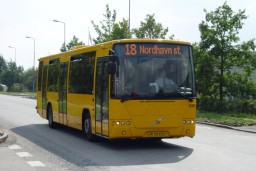 Transporterhvervets UddannelserVesterbrogade 6D, 4. sal 
1780 København VRedigeret april 2016 ForordDenne vejledning er rettet til censorer og skoler, som skal afvikle svendeprøver under erhvervsuddannelsen Buschauffør i kollektiv trafik. En svendeprøve er tilrettelagt ud fra bestemmelserne i uddannelsesbekendtgørelsen, bekendtgørelse om prøver og eksamen og bekendtgørelsen om karakterskala m.fl.Vejledningen uddyber og præciserer bekendtgørelsernes mere overordnede bestemmelser om hvordan svendeprøven skal gennemføres - herunder bekendtgørelser, retningslinjer for karaktergivning, vilkårene for at bestå samt den praktiske afvikling.Hensigten med denne vejledning er at styrke censorernes muligheder for at udføre en kvalificeret censurering, og samtidig at sikre svendeprøvernes landsdækkende merit mest muligt. Det er således væsentligt, at eleverne bedømmes retfærdigt og med faglig kvalitet.IndholdVelkommen til en faglig uddannelse inden for transportGenerel præsentation af uddannelsenErhvervsuddannelsen til buschauffør i kollektiv trafik er en faglig uddannelse, som normalt varer 3,5 år (til og med trin 2, som er det faglærte niveau), og som veksler mellem undervisning på skole og praktisk uddannelse i en virksomhed. Uddannelsen kan gennemføres på forskellige måder afhængig af elevens forudsætninger. Selve svendeprøven og kravene til elevernes kvalifikationer er de samme uanset, hvordan uddannelsen gennemføres.Nedenfor er vist par eksempler på forskellige måder en erhvervsuddannelse kan gennemføres:EUD – erhvervsuddannelse for ungeEUD er en uddannelse med det formål at blive faglært inden for det valgte område og er primært for unge, der kommer direkte fra folkeskolen. Uddannelsen omfatter et grundforløb (bestående af grundforløb 1 og grundforløb 2) og et hovedforløb. Den samlede varighed af uddannelsen er 3,5 år.EUV – erhvervsuddannelse for voksneEUV er for personer, som er fyldt 25 år. De skal gennemføre uddannelsen på kortere tid ud fra et standardiseret forløb, der er kortere end forløbet for EUD. Afhængig af forudgående relevant erhvervserfaring og/eller uddannelse, gennemføres uddannelsen efter ét af tre forskellige ”spor” (spor 1, 2 eller 3). Den endelige varighed for den enkelte EUV-elev afhænger af elevens individuelle kompetencer.  Hvorfor uddannelse?Al erfaring og forskning viser, at jo mere uddannelse man har, des bedre er mulighederne for at få og fastholde et job. Der er ofte en tæt sammenhæng mellem uddannelsesniveau, løn og arbejdsvilkår. Derudover er uddannelse vigtig i forhold til den enkeltes personlige udvikling og muligheder for at fungere i et demokratisk samfund.For virksomhederne er kvalificeret og veluddannet arbejdskraft en forudsætning for at bevare konkurrenceevnen, og for at sikre en stadig udvikling af virksomhederne og deres ydelser.Som lærling får man en faglig uddannelse, der blandt andet indeholder kørekort og alle nødvendige certifikater. Derudover får lærlingene en uddannelse, der fagligt, teknologisk og personligt forbereder den enkelte på fremtidens arbejdsmarked.Generelt om uddannelsens indholdUddannelse handler om at skabe muligheder. Derfor bliver der i transportuddannelserne lagt vægt på, at alle lærlinge kvalificeres bredt. Brede kvalifikationer giver større muligheder for senere at skifte job inden for branchen. Det betyder også, at man i langt højere grad kan anvende de muligheder og fordele, der følger med kendskab til eksempelvis moderne teknologi.I uddannelsen indgår derfor brede og almene fag som informationsteknologi, dansk, naturfag og fremmedsprog. Der er selvfølgelig også i uddannelsen lagt vægt på, at man opnår de tekniske færdigheder, som skal bruges inden for den branche man bliver faglært i. Dette vil for de fleste finde sted i den sidste del af uddannelsen, hvor man specialiserer sig inden for sit fag.Skole og praktikFælles for uddannelserne er vekslen mellem undervisning på erhvervsskolen og praktisk oplæring i en virksomhed på hovedforløbet. Undervisningen veksler mellem undervisning i klassen, i haller og på øvelsesareal, med gruppearbejde og individuelle opgaver, og man arbejder både praktisk og teoretisk med opgaverne.Under praktikuddannelsen er det hensigten, at man kan opnå rutine i at anvende de færdigheder, man lærer i skoleuddannelsen.StudieturSom et led i uddannelsen på trin 2 (det faglærte niveau) skal lærlingen på en studietur til udlandet. Opholdet i udlandet giver indsigt i andre landes transportsystemer og arbejdsvilkår, og i den indflydelse EU har på transportområdet. Studieturen giver også mulighed for at sammenligne danske forhold med forholdene i udlandet.På studieturen udarbejder lærlingene i små grupper en rapport over væsentlige forhold, som har betydning for branchen.Lærlingen fremlægger studietursrapportens hovedkonklusioner ved den mundtlige prøve og eksaminator (faglæreren) stiller uddybende spørgsmål til rapporten i den forbindelse.Lærlinge, som ikke deltager i studieturen, udarbejder i små grupper et projekt efter oplæg fra faglæreren. Projektet fremlægges ved den mundtlige del af svendeprøven, på samme måde som rapporten fra studieturen.Det er vigtigt at erindre, at en erhvervsuddannelse ikke udelukkende er en strengt faglig uddannelse, men også en almen uddannelse, som giver lærlingen en større horisont både samfundsmæssigt og fagligt.Indhold og afvikling af de afsluttende prøverSvendeprøvenI forbindelse med erhvervsuddannelsesreformen blev der pr. 1. august 2015 indført svendeprøver i ”Buschauffør i kollektiv trafik” på uddannelsens trin 1 og på trin 2 (det faglærte niveau). Dette blev nødvendigt for at kunne bevare ordningen med censorer fra erhvervslivet. Som sådan ændrede det ikke på det praktiske i forhold til tidligere, hvor man gennemførte trin 1-prøverne efter en afstigningsmodel, som lignede svendeprøven. Det nye er dog, at der er beståkrav på alle prøverne i svendeprøverne; den skriftlige, den praktiske og den mundtlige prøve. Karakteren for hver af prøverne skal således være mindst 02.Svendeprøverne på henholdsvis trin 1 og trin 2 består af tre prøver:Trin 1 svendeprøvenEn praktisk opgave á en varighed på 1 time og 30 minutter.En mundtlige opgave á en varighed på 30 minutter. En skriftlige prøve, der består af multiple choice spørgsmål og som skal løses inden for en varighed af 45 minutter. Den mundtlige og den praktiske opgave tildeles ved lodtrækning. Trin 2 svendeprøvenEn praktisk opgave á en varighed på 2 timer.En mundtlige opgave á en varighed på 1 time. En skriftlige prøve, der består af multiple choice spørgsmål og som skal løses inden for en varighed af 1 time. Den mundtlige og den praktiske opgave tildeles ved lodtrækningHvorfor censorer fra erhvervslivet?Brug af censor ved prøver har flere formål:At sikre, at prøverne gennemføres i overensstemmelse med de gældende reglerAt sikre, at lærlingene får en ensartet og retfærdig bedømmelseAt sikre det faglige niveauBrug af censorer fra erhvervslivet har yderligere til formål at sikre: At det faglige niveau er i overensstemmelse med de faktiske forhold i erhvervslivetSkolernes kendskab til det lokale erhvervsliv og de faktiske arbejdsmæssige forholdDet lokale erhvervslivs kendskab til erhvervsuddannelserneDet forberedende censormødePå det forberedende censormøde gennemgås de afsluttende prøvers forløb i form af praktisk, skriftlig og mundtlig delprøve. Formålet er at skabe et fælles udgangspunkt for censorers og faglærers bedømmelse af lærlingens præstation og niveau. De udarbejdede spørgsmål til den mundtlige og den praktiske prøve for trin 1 og trin 2 svendeprøver fremsendes til censorerne i god tid inden afholdelse af det forberedende censormøde. Faglæreren gennemgår de praktiske opgaver, principperne bag og forventninger til opgaveløsning. F.eks.: Hvilke processer kan/bør indgå?Hvordan kan/bør opgaven tilrettelægges?Hvilket udstyr og materiel har lærlingen til rådighed?Hvilke praktiske elementer indeholder udførelsen af opgaven?Hvilke forventninger er der til den praktiske udførelse af disse elementer?Hvor i opgaven/elementerne er der lagt vægt på: -   Kvalitet i arbejdets udførelse?-   Hurtighed og rutine?-   Ergonomi og sikkerhedsregler i forbindelse med arbejdets udførelse?I forbindelse med trin 2 svendeprøver, præsenteres censorerne for rapporterne som lærlingene har skrevet fra og om studieturen. Det er vigtigt, at rapporterne kommer til at omhandle internationale forhold i branchen og i øvrigt personbefordringsrelevante emner som fx arbejdsmiljø, reglerne for køre- og hviletid med udgangspunkt i selve studieturen samt andre emner, der indgår i uddannelsen.Mødet skal medvirke til, at bedømmelsen af den praktiske prøve og den mundtlige prøve begge bliver ud fra en helhedsvurdering, og at bedømmelsen tager hensyn til opgavens sværhedsgrad. Dette inden for de 3 praktiske bedømmelsesområder: kvalitet - hurtighed og rutine – ergonomi og sikkerhed. Det forberedende censormøde afholdes typisk en uge før den praktiske prøve.Den skriftlige prøve på trin 1Den skriftlige prøve er en elektronisk web-baseret og individuel prøve (TUR Multitest) og består af 35 spørgsmål af typen multiple-choice, der dækker både grundfag og områdefag. Spørgsmålene skal afdække lærlingens faglige og almene kvalifikationer som snart udlært. Der er 4 udsagn pr. spørgsmål/problem og 1 korrekt udsagn og 3 forkerte. Kun det korrekte svar giver point.Lærlingen må bruge op til 45 minutter på prøven, og der må ikke benyttes hjælpemidler ud over regnemaskine.Spørgsmålene i prøven kan læses højt (syntetisk tale), således at læsesvage lærlinge kan få assistance til oplæsningen af spørgsmålene. Den enkelte lærling kan selv vælge om han/hun ønsker at anvende syntetisk tale under prøven.Skolen rekvirerer det nødvendige antal prøver fra TUR Multitest, som automatisk udtrækker forskellige spørgsmål, inden for en række veldefinerede emner. Emneområderne er grundfag og områdefag. Den skriftlige prøve rettes automatisk af TUR Multitest og karakteren for den skriftlige prøve gives på baggrund af antal rigtige svar og efter den gældende karakterskala. Den praktiske prøve på trin 1Den praktiske prøve løses inden for en varighed af 1 time og 30 minutter, hvoraf de 60 minutter er forberedelse. Totaltiden til prøven på max 1 time og 30 minutter er det centrale, og det er ikke muligt at adskille forberedelse (tilrettelæggelse af sin opgaveløsning) fra teoretisk og praktisk opgaveløsning. Selve prøvens aflæggelse skal således ligge i umiddelbar forlængelse af forberedelsen uden ophold af nogen art. Niveauet for den praktiske opgave skal være sådan, at en normal trin 1 lærling kan løse den samlede opgave inden for 1 time og 30 minutter. Prøven afholdes med udgangspunkt i grundfag og områdefag.Lærlingen må anvende undervisningsmaterialer, manualer og egne notater under prøven. Prøven tildeles ved lodtrækning. Skolen udarbejder et antal forskellige praktiske opgaver, som svarer til antallet af lærlinge i klassen + 2. Under gennemførelse af den praktiske prøve kan censorerne eller eksaminator agere passagerer, som kontakter chaufføren angående løsning på deres transportproblem, ligesom de kan simulere hændelser blandt passagererne i bussen.Censorer og faglærer skal tage notater undervejs til brug ved karaktergivning, samt til brug ved en eventuel klagesag.Den mundtlige prøve på trin 1Den mundtlige prøve udgør 30 minutter, hvoraf de 20 minutter er forberedelse.Totaltiden på 30 minutter er det centrale, og det er ikke muligt at adskille forberedelse (tilrettelæggelse af opgaveløsning) fra selve den mundtlige del af prøven.Prøven tildeles ved lodtrækning. Skolen udarbejder et antal forskellige mundtlige opgaver, som svarer til antallet af lærlinge i klassen + 2. 
Censorer og faglærer skal tage notater undervejs til brug ved karaktergivning, samt til brug ved en eventuel klagesag.Eksempel på tidsplan for praktisk og mundtlig trin 1 svendeprøveDen skriftlige prøve på trin 2Den skriftlige prøve er en elektronisk web-baseret og individuel prøve (TUR Multitest) og består af 40 spørgsmål af typen multiple-choice, der dækker både grundfag, områdefag og specialefag.  Spørgsmålene skal afdække lærlingens faglige og almene kvalifikationer som snart udlært på baggrund af 3 års uddannelse.Der er 4 udsagn pr. spørgsmål/problem og 1 korrekt udsagn og 3 forkerte. Kun det korrekte svar giver point.Lærlingen må bruge op til 60 minutter på prøven, og der må ikke benyttes hjælpemidler ud over regnemaskine.Spørgsmålene i prøven kan læses højt (syntetisk tale) således at læsesvage lærlinge kan få assistance til oplæsningen af spørgsmålene. Den enkelte lærling kan selv vælge om han/hun ønsker at anvende syntetisk tale under prøven.Skolen rekvirerer det nødvendige antal prøver fra TUR Multitest, som automatisk udtrækker forskellige spørgsmål, inden for en række veldefinerede emner. Emneområderne er grundfag, områdefag og bundne specialefag. Den skriftlige prøve rettes automatisk af TUR Multitest og karakteren for den skriftlige prøve gives på baggrund af antal rigtige svar og efter den gældende karakterskala. Den praktiske prøve på trin 2Den praktiske prøve har en varighed af 2 timer. De første 90 minutter er afsat til lærlingens forberedelse og de sidste 30 minutter til praktisk prøve og votering af karakter.Totaltiden til prøven på 2 timer er det centrale, og det er ikke muligt at adskille forberedelse (tilrettelæggelse af sin opgaveløsning) fra teoretisk og praktisk opgaveløsning. Selve den praktiske prøve skal således ligge i umiddelbar forlængelse af forberedelsen uden ophold af nogen art. Niveauet for den praktiske opgave skal være sådan, at en normal lærling kan løse den samlede opgave inden for 2 timer. Prøven afholdes med udgangspunkt i grundfag, områdefag og obligatoriske specialefag. Prøven tilrettelægges, så lærlingen har mulighed for at inddrage områder fra sine valgfrie specialefag.Spørgsmålene til den praktiske prøve skal afspejle jobbet som faglært buschauffør i kollektiv trafik og bredden i spørgsmålene bør brede sig i et tilsvarende omfang.Lærlingen må anvende undervisningsmaterialer, manualer og egne notater under prøven. Prøven tildeles ved lodtrækning. Skolen udarbejder et antal forskellige opgaver, som svarer til antallet af lærlinge i klassen + 2. Under gennemførelse af den praktiske prøve kan censorerne eller eksaminator agere passagerer, som kontakter chaufføren angående løsning på deres transportproblem, ligesom de kan simulere hændelser blandt passagererne i bussen.Censorer og faglærer skal tage notater undervejs til brug ved karaktergivning, samt til brug ved en eventuel klagesag.Den mundtlige prøve på trin 2Den mundtlige del af svendeprøven udgør 1 time. De første 30 minutter er afsat til lærlingens forberedelse og de sidste 30 minutter til mundtlig prøve og votering.Totaltiden på 30 minutter er det centrale, og det er ikke muligt at adskille forberedelse (tilrettelæggelse af opgaveløsning) fra selve den mundtlige del af prøven.Eksaminationen omfatter såvel lodtrukne spørgsmål som studietursrapporten. Skolen udarbejder et antal forskellige mundtlige opgaver, som svarer til antallet af lærlinge i klassen + 2. Lærlingen fremlægger sin studietursrapport og fremhæver hovedkonklusionerne heraf, hvorefter eksaminator (faglæreren) spørger mere indgående til rapportens indhold og konklusioner, med det formål, at få lærlingen til at demonstrere sin dybtgående forståelse af den problematik der er valgt som emne. Efterfølgende besvarer lærlingen de lodtrukne spørgsmål.De lærlinge, som i stedet for studieturen, har udarbejdet et projekt efter underviserens anvisning, gennemfører en tilsvarende mundtlig prøve.Censorer og faglærer skal tage notater undervejs til brug ved karaktergivning, samt til brug ved en eventuel klagesag.Eksempel på tidsplan for praktisk og mundtlig svendeprøveSvendeprøverne afholdes i henhold til bekendtgørelse om prøver og eksamen i erhvervsrettede uddannelser, BEK nr. 41 af 16/01/2014:§ 11. Prøver ved eksamen i erhvervsuddannelserne kan helt eller delvist udgøre eller indgå i en svendeprøve. I bekendtgørelsen om den enkelte uddannelse kan det efter det faglige udvalgs bestemmelse være fastsat, at en eller flere prøver i den afsluttende skoleperiode i en uddannelse kan udgøre en svendeprøve eller indgå som en del af en svendeprøve.Stk. 2. Ved prøverne nævnt i stk. 1 gælder:1) Opgaverne stilles af uddannelsesinstitutionen efter samråd med og eventuelt forslag fra det faglige udvalg, jf. nr. 3. Et fagligt udvalg kan nedsætte en opgavekommission og overlade sin beføjelse til denne.2) Bedømmelsen foretages af eksaminandens lærer, der er eksaminator, og normalt 2 censorer (skuemestre) udpeget af det faglige udvalg. Disse censorer skal have den fornødne indsigt i uddannelsen og det fagområde, prøven vedrører, og må ikke have ansættelse ved uddannelsesinstitutionen eller elevens praktiksted eller være elevens arbejdsgiver. Ved praktiske prøver skal censorerne være til stede under hele prøven, medmindre andet fremgår af reglerne om uddannelsen.3) Det faglige udvalg afholder alle udgifter i forbindelse med deltagelsen af de censorer, som det faglige udvalg har udpeget, samt udgifter ved de faglige udvalgs eventuelle udarbejdelse af opgaveforslag.4) De opnåede karakterer indgår i uddannelsesinstitutionens grundlag for udstedelse af (skole)bevis efter reglerne om uddannelsen.Stk. 3. Det faglige udvalg kan til brug for censorerne (skuemestrene) udarbejde en censorvejledning. Uddannelsesinstitutionen skal have kopi af censorvejledningen til brug for eksaminator.Stk. 4. Uddannelsesinstitutionen aftaler med det faglige udvalg, hvordan proceduren i øvrigt skal være for prøver, der udgør en svendeprøve eller er en del af en svendeprøve.Afslutning på svendeprøvenSom afslutning på den enkelte lærlings svendeprøve på trin 1 eller trin 2, dvs. efter den skriftlige, praktiske og mundtlige prøve, konkluderer faglærer og censorer, om lærlingen er bestået i henhold til uddannelsesbekendtgørelsens beståelseskriterier. Lærlingen skal have mindst 02 i alle tre prøver. Lærlingens eksamenskarakter udregnes og udtrykkes med et helt tal i karakterskalaen. Læs mere om karaktergivning i kapitel 4 i denne vejledning. Ved skoleperiodens afslutning udleveres et skolebevis til hver lærling ved en lille højtidelighed, arrangeret af skolen og LUU, som TUR yder tilskud til. Lærlingens virksomhed modtager kopi af beviser. Svendeprøvebeviset udleveres til lærlingen ved uddannelsens afslutning i virksomheden.Skolen fremsender en kort evaluering af svendeprøven, de stillede praktisk og mundtlige opgaver samt karakterark til TUR, LUU og de deltagende censorer. Skolen fremsender tillige kopi af skolebevis til TUR.Oversigt over et typisk forløb for de afsluttende svendeprøver – Trin 1 og 2 Forløbet skal tilrettelægges i overensstemmelse med skolens eksamensregulativ.Censors kompetencer og vilkårCensorordningenSvendeprøverne bedømmes af to censorer og én faglærer, hvoraf den ene censor er udpeget af arbejdsgiversiden og den anden censor er udpeget af arbejdstagersiden. Faglæreren er lærlingens normale faglærer i specialet.Det lokale uddannelsesudvalg skal udpege og indstille mindst fire censorer til hver uddannelse, som skolen gennemfører.Følgende krav bør følges ved udpegningen:
Censorerne skal have et indgående kendskab til det brancheområde, som uddannelsen dækker, herunder mindst 5 år beskæftigelse inden for de seneste 10 år.
Halvdelen af censorerne udpeges af arbejdsgiversiden i LUU og bør have ledelsesmæssig beskæftigelse inden for brancheområdet. Der bør foretrækkes censorer, som stadig arbejder operativt inden for området. Endvidere bør der foretrækkes censorer fra virksomheder, som selv har, eller har haft, lærlinge.
Den anden halvdel af censorerne udpeges af arbejdstagersiden i LUU og bør være i beskæftigelse inden for brancheområdet, gerne som tillidsrepræsentant. Der bør foretrækkes censorer, som er beskæftiget i virksomheder, som har eller har haft lærlinge.
En censor skal være habil. Det vil sige, at censoren ikke må være tæt beslægtet med en lærling, som deltager i svendeprøven. Endvidere må en lærling ikke have været i lære i den virksomhed, som censoren kommer fra. 
Censorer er habile, så længe de er beskæftiget inden for et relevant brancheområde, og så længe de har en jobfunktion, der er i overensstemmelse med den part, de er udpeget af.TUR godkender censorer, på vegne af de faglige udvalg, og på grundlag af en indstilling fra skolens lokale uddannelsesudvalg. Censorer, der skal repræsentere arbejdsgiversiden (A) ved svendeprøven, kan kun godkendes såfremt den virksomhed vedkommende er ansat i, er medlem af DI (Dansk Industri) eller Dansk Erhverv (DE). Censorer, der skal repræsentere arbejdstagersiden (B) ved svendeprøven, kan kun godkendes såfremt vedkommende er medlem af 3F.Det er en forudsætning for at påtage sig hvervet som censor, at man er rede til at følge den censoruddannelse, som TUR og skolen arrangerer. Parterne i LUU sørger for, at de virksomheder, hvor censorerne er beskæftiget, er indstillet på dette.Vilkår for censorerEn censor aflønnes - i form af løntabsgodtgørelse -  af TUR med en sats, som fastsættes af TUR. Derudover vil transportudgifter blive dækket med statens takst.Aflønning finder sted for deltagelse ved svendeprøver og TURs censoruddannelser. Det forberedende censormøde afregnes med ½ dag, og selve prøvedagene afregnes i halve eller hele dage:  Uddrag af bekendtgørelse om prøver og eksamen i erhvervsrettede uddannelser, BEK nr. 41 af 16/01/2014Kapitel 6 Bedømmerne§ 22. Institutionerne udpeger censorer, jf. dog § 11, stk. 2, nr. 2, og § 23, stk. 1. Institutionerne er ansvarlige for, at de udpegede censorer opfylder kravene i § 24, stk. 1.Stk. 2. En oversigt over de udpegede censorer kan efter Kvalitets- og Tilsynsstyrelsens nærmere bestemmelse indgå i et censorkatalog, hvorfra institutionen udpeger censorer efter aftale med censors institution og fordeler censorarbejdet under iagttagelse af reglerne i § 25.Stk. 3. Censor afgiver efter anmodning fra styrelsen rapport om eksamensafholdelse og eksamensresultater.§ 23. Kvalitets- og Tilsynsstyrelsen kan beskikke særlige censorer, der erstatter institutionens udpegning af censorer i henhold til § 22, stk. 1.Stk. 2. Styrelsen meddeler årligt institutionerne, hvilke prøver der er udtaget til særlig censur. Den prøveafholdende institution skal rekvirere den særlige censor senest en måned før prøvens afholdelse.Stk. 3. De særlige censorer afgiver efter styrelsens nærmere bestemmelse en rapport om eksamensforløbet.§ 24. En censor skal have1) indgående og aktuelt kendskab til uddannelseselementets forudsætninger, mål og metoder,2) specifik kompetence inden for et eller flere faglige delområder, som indgår i uddannelsen, og3) aktuel viden om uddannelsens anvendelsesmuligheder, herunder kendskab til aftagernes situation og behov.Stk. 2. Inden en prøves afholdelse informerer institutionen censor om de gældende regler for uddannelsen, herunder denne bekendtgørelse, samt forsyner censor med andet materiale, der har betydning for censorernes virksomhed.§ 25. Censorerne må ikke være ansat på den institution, hvor de skal virke som censorer.Stk. 2. Ved fordeling af censorarbejdet skal det sikres, medmindre særlige forhold gør sig gældende, at der1) inddrages censorer fra flere uddannelsesinstitutioner og censorer fra det relevante arbejdsmarked (aftagercensorer) ved tilrettelæggelse af censuren inden for en given uddannelse,2) jævnligt inddrages nye censorer ved fordeling af censorarbejdet,3) ikke forekommer individuel gensidig censur inden for en periode på 2 år og4) ikke forekommer individuel gentagen censur inden for en periode på 2 år ud over én eksamenstermin, ét semester eller ét halvår.Stk. 3. Censorernes virke er omfattet af forvaltningsloven, herunder reglerne om inhabilitet og tavshedspligt.§ 26. Ved en censors pludselige forfald, hvor det ikke har været muligt at tilkalde en censor, udpeger institutionen en person til censor, som opfylder kravene i §§ 24 og 25.§ 27. Censor skal1) påse, at prøverne er i overensstemmelse med de mål og øvrige krav, som er fastsat i bekendtgørelser eller i henhold til bekendtgørelser,2) medvirke til og påse, at prøverne gennemføres i overensstemmelse med de gældende regler, og3) medvirke til og påse, at eksaminanderne får en ensartet og retfærdig behandling, og at deres præstationer får en pålidelig bedømmelse, der er i overensstemmelse med reglerne om karaktergivning og øvrige regler for uddannelsen.Stk. 2. Censor kan stille uddybende spørgsmål til eksaminanden.Stk. 3. Censor og eksaminator skal gøre notater om præstationen og karakterfastsættelsen til personligt brug ved udarbejdelse af en udtalelse i en eventuel klagesag. Notaterne skal opbevares i 1 år.§ 28. Konstaterer censor, at de forhold, der er omtalt i § 27, stk. 1, ikke er opfyldt, eller får censor formodning om væsentlige problemer eller mangler i institutionens varetagelse af en uddannelse, afgiver censor indberetning herom til institutionen og sender samtidig en kopi af indberetningen til Kvalitets- og Tilsynsstyrelsen.Stk. 2. Institutionen videresender indberetningen til styrelsen med sine bemærkninger.§ 29. Eksaminator ved den enkelte prøve er den eller de lærere, der har undervist eksaminanden.Stk. 2. Foreligger der særlige omstændigheder, herunder eksaminators forfald på grund af sygdom, kan institutionen udpege en anden til eksaminator.Overvejelser omkring karaktergivningKarakterskalaKarakterskalaen er fastlagt i undervisningsministeriets bekendtgørelse om karakterskala m.m.:§ 1. Uddannelsessøgende skal ved prøver og eksamener, som efter reglerne om de enkelte uddannelser mv. dokumenteres ved prøve-, eksamens- eller afgangsbeviser, bedømmes efter følgende karakterskala (7-trins-skalaen), jf. dog kapitel 2: 12: For den fremragende præstation. 10: For den fortrinlige præstation. 7: For den gode præstation. 4: For den jævne præstation. 02: For den tilstrækkelige præstation. 00: For den utilstrækkelige præstation. -3: For den ringe præstation. Stk. 2. Ved oversættelse af karakterskalaen til engelsk anvendes de betegnelser, som fremgår af bilag 2 til bekendtgørelsen. Stk. 3. Karakterskalaen finder anvendelse ved afgivelse af årskarakterer og lignende standpunktsbedømmelser. § 2. Karakteren 12 gives for den fremragende præstation, der demonstrerer udtømmende opfyldelse af fagets mål, med ingen eller få uvæsentlige mangler. § 3. Karakteren 10 gives for den fortrinlige præstation, der demonstrerer omfattende opfyldelse af fagets mål, med nogle mindre væsentlige mangler. § 4. Karakteren 7 gives for den gode præstation, der demonstrerer opfyldelse af fagets mål, med en del mangler. § 5. Karakteren 4 gives for den jævne præstation, der demonstrerer en mindre grad af opfyldelse af fagets mål, med adskillige væsentlige mangler. § 6. Karakteren 02 gives for den tilstrækkelige præstation, der demonstrerer den minimalt acceptable grad af opfyldelse af fagets mål. § 7. Karakteren 00 gives for den utilstrækkelige præstation, der ikke demonstrerer en acceptabel grad af opfyldelse af fagets mål. § 8. Karakteren -3 gives for den helt uacceptable præstation. HelhedsvurderingEn svendeprøve skal afdække lærlingens faglige og almene kvalifikationer som snart udlært på baggrund af op til 3 års uddannelse. Der skal ikke testes inden for kørekort, da lærlingen allerede er testet i forbindelse med erhvervelsen af disse. Lærlingens viden og færdigheder indgår dog i helhedsvurderingen.I de afsluttende svendeprøver skal lærlingen bedømmes inden for tre delområder:Den skriftlige prøveDen mundtlige prøveDen praktiske prøves tre målepunkter:Kvalitet i arbejdets udførelseHurtighed og rutineErgonomi og sikkerhedsregler i forbindelse med arbejdets udførelseInden for hvert af disse tre delområder skal der gives en selvstændig karakter ud fra en helhedsvurdering af præstationen i forhold til de faglige krav, der er opstillet i uddannelsesbekendtgørelsen.Uddrag af Bek. nr. 262 af 20/03/2007 om karakterskala og anden bedømmelse:§ 11. Når en prøve er begyndt, skal der gives en bedømmelse, med mindre prøven afbrydes på grund af bortvisning eller på grund af sygdom, der berettiger til sygeprøve. § 12. Karakterfastsættelsen sker på baggrund af en samlet vurdering af, i hvilken grad præstationen eller standpunktet opfylder de mål, som skal bedømmes efter reglerne for de enkelte uddannelser. § 13. Bedømmelse af præstationer og standpunkter skal ske på grundlag af de faglige mål, der er opstillet for det pågældende fag eller flerfaglige forløb (absolut karaktergivning). Præstationen og standpunktet skal bedømmes ud fra såvel fagets eller forløbets formål som undervisningens beskrevne indhold. Der må ikke tilstræbes nogen bestemt fordeling af karaktererne (relativ karaktergivning).Votering mellem censorer og faglærerDet grundlæggende princip er, at karakteren fastsættes efter en drøftelse. Fra bekendtgørelse om karakterskala og anden bedømmelse – BEK 262 af 20/03/2007:§ 14. Hvor en censor eller eksaminator medvirker, fastsætter denne karakteren. Hvor der ved bedømmelsen medvirker både en censor og en eksaminator, fastsættes karakteren efter drøftelse mellem dem. Stk. 2. Hvis censor og eksaminator ikke er enige om en fælles bedømmelse, giver de hver en karakter. Karakteren for prøven er gennemsnittet af disse karakterer afrundet til nærmeste karakter i karakterskalaen. Hvis gennemsnittet ligger midt imellem to karakterer, er den endelige karakter nærmeste højere karakter, hvis censor har givet den højeste karakter, og ellers den nærmeste lavere karakter. Stk. 3. Hvor der er uenighed om, hvorvidt præstationen eller standpunktet skal bedømmes til ”Bestået” eller ”Ikke bestået”, er censors bedømmelse afgørende. § 15. Hvis der medvirker flere censorer eller flere eksaminatorer ved bedømmelsen, har de under ét henholdsvis censor- og eksaminatorkompetencen efter § 14, stk. 1. Inden for hver gruppe, henholdsvis censorgruppen og eksaminatorgruppen, fastsættes bedømmelsen i tilfælde af uenighed som gennemsnittet af de enkelte bedømmelser afrundet til nærmeste karakter i karakterskalaen. Der rundes op, hvis gennemsnittet ligger midt i mellem to karakterer. § 16. Hvor det er fastsat, at en karakter består af flere delkarakterer for forskellige præstationer eller standpunkter, der er fastsat bedømmelse for, er karakteren gennemsnittet af delkaraktererne afrundet til nærmeste karakter i karakterskalaen. Der rundes op, hvis gennemsnittet ligger midt imellem to karakterer. Det kan i reglerne for den enkelte uddannelse være bestemt, at delkaraktererne tæller med forskellig vægt, når den samlede karakter skal fastsættes. Det er altid en censor, der lægger ud med en vurdering af præstationen, herefter den anden censor og til sidst faglæreren.  Derefter meddeler hver enkelt, hvilken karakter præstationen skal vurderes til, også med en kort begrundelse. Normalt er det uden problemer at fastsætte karakteren.  Klageregler ved svendeprøveKlageregler følger reglerne som fastsat i bekendtgørelse om prøver og eksamen i erhvervsrettede uddannelser – BEK 41 af 16/01/2014. ElevklageKlagen indgives skriftligt til skolen senest to uger efter prøven. Skolen indhenter udtalelse hos censorer og faglærer om klagepunkterne. Til brug ved en evt. klage bør censorer og eksaminator gemme deres notater fra henholdsvis den praktiske og den mundtlige prøve. Klager afgøres af skolen efter samråd med TUR.Fra bekendtgørelse om prøver og eksamen i erhvervsrettede uddannelser – BEK 41 af 16/01/2014:§ 36. Klager over forhold ved prøver indgives individuelt af eksaminanden til institutionen. Klagen skal være skriftlig og begrundet. Hvis eksaminanden er undergivet forældremyndighed, kan klagen tillige indgives af forældremyndighedens indehaver. Hvis eksaminanden ikke er undergivet forældremyndighed, kan klage indgives på eksaminandens vegne, såfremt eksaminanden har givet vedkommende fuldmagt hertil.Stk. 2. Klagen indgives senest 2 uger efter, at bedømmelsen af prøven er bekendtgjort på sædvanlig måde. Institutionen kan dispensere fra fristen, hvor usædvanlige forhold begrunder det.Stk. 3. Til brug for klagesagen skal eksaminanden efter anmodning have udleveret en kopi af den stillede opgave og ved prøver med skriftlig besvarelse tillige kopi af egen opgavebesvarelse.§ 39. Institutionen afgør klagen på grundlag af bedømmernes faglige udtalelser og klagerens kommentarer til udtalelserne, jf. dog stk. 2.Stk. 2. Er opgaverne ved prøven stillet efter reglerne i § 11, træffer institutionen afgørelsen efter samråd med det faglige udvalg. Klager vedrørende bedømmelse af eksamen som svendeprøve eller som en del af en svendeprøve efter reglerne i § 11, afgøres af institutionen i samråd med det faglige udvalgCensor klage
Finder censor, at prøven ikke er forløbet efter reglerne, skal censor klage, dvs. afgive indberetning til Ministeriet for Børn, Undervisning og Ligestilling og til TUR.Som censor kan man henstille til skolen om at ændre i prøveforløbet m.m., men man kan f.eks. ikke kræve, at bestemte eksamensspørgsmål skal medtages alternativt skal udgå.Fra bekendtgørelse om prøver og eksamen i erhvervsrettede uddannelser – BEK 41 af 16/01/2014:§ 27. Censor skal1) påse, at prøverne er i overensstemmelse med de mål og øvrige krav, som er fastsat i bekendtgørelser eller i henhold til bekendtgørelser,2) medvirke til og påse, at prøverne gennemføres i overensstemmelse med de gældende regler, og3) medvirke til og påse, at eksaminanderne får en ensartet og retfærdig behandling, og at deres præstationer får en pålidelig bedømmelse, der er i overensstemmelse med reglerne om karaktergivning og øvrige regler for uddannelsen.Stk. 2. Censor kan stille uddybende spørgsmål til eksaminanden.Stk. 3. Censor og eksaminator skal gøre notater om præstationen og karakterfastsættelsen til personligt brug ved udarbejdelse af en udtalelse i en eventuel klagesag. Notaterne skal opbevares i 1 år.
§ 28. Konstaterer censor, at de forhold, der er omtalt i § 27, stk. 1, ikke er opfyldt, eller får censor formodning om væsentlige problemer eller mangler i institutionens varetagelse af en uddannelse, afgiver censor indberetning herom til institutionen og sender samtidig en kopi af indberetningen til Kvalitets- og Tilsynsstyrelsen.Stk. 2. Institutionen videresender indberetningen til styrelsen med sine bemærkninger.Grundlaget for svendeprøverneUddannelsesbekendtgørelseBestemmelserne om svendeprøverne er fastsat i ” Bekendtgørelse om erhvervsuddannelsen til buschauffør i kollektiv trafik” – BEK nr 211 af 08/03/2016.https://www.retsinformation.dk/forms/R0710.aspx?id=179033Bekendtgørelse om prøver og eksamenSvendeprøven foregår desuden i henhold til Undervisningsministeriets bekendtgørelse om prøver og eksamen i erhvervsrettede uddannelser, BEK nr. 41 af 16/01/2014.https://www.retsinformation.dk/Forms/R0710.aspx?id=161427Bekendtgørelse om karakterskalaSvendeprøverne i transportuddannelserne er også underlagt Undervisningsministeriets bekendtgørelse om karakterskala og anden bedømmelse, BEK nr. 262 af 20/03/2007.https://www.retsinformation.dk/Forms/R0710.aspx?id=25308Praktisk prøvePraktisk prøveMundtlig prøveMundtlig prøveTidForberedelseEksaminationForberedEksamen07.00107.301, 208.002, 3108.303, 4209.004, 5309.305, 6410.006, 7510.307611.00711.3012.00112.10212.203112.304212.305312.406412.507513.00613.10Praktisk prøvePraktisk prøveMundtlig prøveMundtlig prøveTidForberedelseEksaminationForberedelseEksamination07.00107.301, 208.001, 2, 308.302, 3, 4109.003, 4, 5209.304, 5, 6310.005, 6, 7410.306, 7511.007611.30712.00112.302113.003213.304314.005414.306515.007615.30716.00DeadlineHandlingHandling6 uger førSkolen fremsender liste til TUR med lærlinge og deres virksomheder, som skal deltage i den afsluttende prøve.Skolen fremsender liste til TUR med lærlinge og deres virksomheder, som skal deltage i den afsluttende prøve.6 uger førLUU udpeger censorer til prøvenLUU udpeger censorer til prøven5 uger førTUR udsender regning til virksomhederne med opkrævning af svendeprøvegebyr, som udgør 1.837,50 kr. TUR udsender regning til virksomhederne med opkrævning af svendeprøvegebyr, som udgør 1.837,50 kr. 2 uger førSkolen fremsender opgaverne til den praktiske prøve til censorerneSkolen fremsender opgaverne til den praktiske prøve til censorerne1 uge førHvis censorerne har kommentarer til den praktiske prøve, skal disse være meddelt skolenHvis censorerne har kommentarer til den praktiske prøve, skal disse være meddelt skolen1 uge førSkolen afholder et forberedende censormøde, hvor de praktiske prøver og svendeprøvens forløb gennemgås.Skolen afholder et forberedende censormøde, hvor de praktiske prøver og svendeprøvens forløb gennemgås.2 dage førSkolen bestiller den skriftlige prøve fra TUR Multitest. Testsystemet foretager en tilfældig udtrækning af spørgsmålene til den skriftlige prøve.Skolen bestiller den skriftlige prøve fra TUR Multitest. Testsystemet foretager en tilfældig udtrækning af spørgsmålene til den skriftlige prøve.Svendeprøven dag 1Trin 1 prøvenTrin 2 prøvenSvendeprøven dag 1Skriftlig prøve: Lærlingen gennemfører en multiple-choice prøve af 45 minutters varighed på PC. Besvarelsen rettes automatisk.Skriftlig prøve: Lærlingen gennemfører en multiple-choice prøve af 60 minutters varighed på PC. Besvarelsen rettes automatisk.Svendeprøven dag 2NB! Ikke nødvendigvis dagen efterPraktisk og mundtlig prøve: Lærlingene igangsættes efter lodtrækning fx jf. skema vist i punkt 3.4.Der gennemføres praktiske og mundtlige prøver for 7 lærlinge pr. dag.Praktisk og mundtlig prøve: Lærlingene igangsættes efter lodtrækning fx jf. skema vist i punkt 3.7.Der gennemføres praktiske og mundtlige prøver for 7 lærlinge pr. dag.Svendeprøven dag 3Samme som dag 2.Samme som dag 2.1 – 2 dage efterVed skoleperiodens afslutning udleveres skolebevis til hver lærling ved en lille højtidelighed, arrangeret af skolen og LUU, som TUR yder tilskud til. Lærlingens virksomhed modtager kopi af beviser.Ved skoleperiodens afslutning udleveres skolebevis til hver lærling ved en lille højtidelighed, arrangeret af skolen og LUU, som TUR yder tilskud til. Lærlingens virksomhed modtager kopi af beviser.1 uge efterSkolen fremsender kort evaluering af svendeprøven, de stillede praktiske opgaver samt karakterark for hver lærling til TUR, LUU og de deltagende censorer.Skolen fremsender tillige kopi af skolebevis til TUR.Skolen fremsender kort evaluering af svendeprøven, de stillede praktiske opgaver samt karakterark for hver lærling til TUR, LUU og de deltagende censorer.Skolen fremsender tillige kopi af skolebevis til TUR.Antal lærlingeTid beregnet til prøver1 – 40,5 dag5 – 71 dag8 – 101,5 dag11 - 142 dage15 – 172,5 dag18 – 213 dage